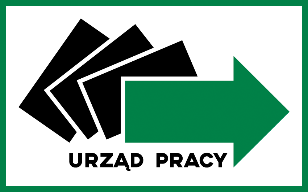 …………………………………					                   ……….……
        (pieczęć pracodawcy)								   data	    OświadczenieBON ZATRUDNIENIOWYOświadczam, iż stan zatrudnienia w firmie ………………….…………………………………
na dzień ………..................... wynosi …………………… osób.
Zwracamy uwagę, że:Zgodnie z art. 297 § 1 k. k. „Kto, w celu uzyskania dla siebie lub kogo innego, od banku lub jednostki organizacyjnej prowadzącej podobną działalność gospodarczą na podstawie ustawy 
albo od organu lub instytucji dysponującej środkami publicznymi – kredytu, pożyczki pieniężnej, poręczenia, gwarancji, akredytywy, dotacji, subwencji, potwierdzenia przez bank zobowiązania wynikającego z poręczenia lub podobnego świadczenia 
pieniężnego na określony cel gospodarczy, elektronicznego instrumentu płatniczego lub zamówienia publicznego przedkłada podrobiony, przerobiony, poświadczający nieprawdę albo nierzetelny dokument, albo nierzetelne pisemne oświadczenie dotyczące okoliczności o istotnym znaczeniu dla uzyskania wymienionego wsparcia finansowego, instrumentu płatniczego lub zamówienia, podlega karze pozbawienia wolności 
od 3 miesięcy do lat 5”.Ponadto oświadczam, że: zapoznałem się z treścią wskazanego powyżej art. 297 § 1 k.k.; nie zalegam z wypłacaniem w terminie wynagrodzeń pracownikom; nie zalegam z opłacaniem w terminie składek na ubezpieczenia społeczne, zdrowotne, Fundusz Pracy oraz Fundusz Gwarantowanych Świadczeń Pracowniczych oraz Fundusz Emerytur Pomostowych;nie zalegam na dzień złożenia wniosku z opłacaniem innych danin publicznych;nie posiadam na dzień złożenia wniosku nieuregulowanych w terminie zobowiązań cywilnoprawnych;w okresie 2 lat przed dniem złożenia wniosku nie byłem(am) – karany(a) za przestępstwa przeciwko obrotowi gospodarczemu, w rozumieniu ustawy z dnia 6 czerwca 1997 r. – Kodeks karny (Dz. U. Nr 88, poz. 553 z późn. zmianami) lub ustawy z dnia 28 października 2002 r.  o odpowiedzialności podmiotów zbiorowych za czyny zabronione pod groźbą kary (Dz. U. Nr 197, poz. 1661 z późn. zmianami); w okresie do 365 dni przed dniem zgłoszenia wniosku wraz z ofertą pracy nie zostałem skazany prawomocnym wyrokiem za naruszenie praw pracowniczych oraz nie jestem objęty postępowaniem wyjaśniającym w tej sprawie;zobowiązuję się do niezwłocznego powiadomienia o możliwości przekroczenia granic dopuszczalności pomocy „de minimis”;zobowiązuję się w dniu podpisania umowy do złożenia dodatkowego oświadczenia 
o otrzymaniu pomocy „de minimis”, jeżeli taką pomoc otrzymam po dniu złożenia wniosku; 					           		……………………………………………………………..
				 pieczęć